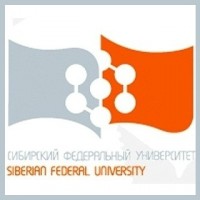 ПЕРВАЯ МЕЖДУНАРОДНАЯ ЛЕТНЯЯ ШКОЛАДЛЯ МОЛОДЫХ УЧЕНЫХ, АСПИРАНТОВ И МАГИСТРОВ Глобальное изменение климата: Окружающая среда. Вечная мерзлота. Технологии и социальное развитие.Global climate change: Environment. Permafrost. Technology and social development.1-20 августа 2013 г.  Сибирский федеральный университет приглашает молодых ученых, аспирантов и студентов к участию в Первой Международной летней школе «Глобальное изменение климата: Окружающая среда, Вечная мерзлота, Технологии и Социальное развитие», которая состоится в ФГАОУ ВПО «СФУ», в г. Красноярске (Россия) с 1 по 20 августа 2013 г.Цель школы: 1. Глобальные изменений климата: механизмы, воздействие на общество и окружающую среду, развитие новых технологий и стратегии адаптаций2. Предоставить возможность молодым ученым, аспирантам и студентов магистрам занимающихся  в области наук об окружающей среде, вечной мерзлоте, ландшафтоведения, обрести обширное понимание и знания об их сфере работы, расширить знания и использовать на практике навыки их преподавания и презентации. 3. Предоставить возможность молодым ученым, аспирантам и студентам, специализирующимся в других областях науки, участвовать в полевых работах, что будет способствовать пониманию о полевых наблюдениях, работе в команде и обрести первичный опыт  и навыки в проведении дискуссии.Участие в летней школе даст отличную возможность для всех слушателей разработать совместный научный проект, включающий полевое наблюдение, анализ полученных данных и представление результатов в последний день курсов. Во время участия в школе слушателям буду представлены лекции по широкому спектру наук: Наука о Земле и окружающей среде, гидрология и физиология растений, экология, ландшафтоведение и т.д. ведущих преподавателей СФУ, МГУ им. М.В. Ломоносова, Сибирского отделения РАН и др. Мы приглашаем: - Координаторов совместных проектов (5 человек): аспиранты либо молодые ученые, специализирующиеся в Глобальном изменении климата, Радиоэкологии и экологии, Гидрологии вечной мерзлоты. Ожидается координирование совместного научного проекта и ассистирование всего курса.  - Стажеров (20 человек). Знание и опыт в заявляемых темах необязательны. Стажеры будут разделены на 5 групп, каждая группа будет разрабатывать совместный научный проект с координатором. Стажеры будут проводить наблюдения и анализ данных, и предоставят презентацию по окончании проекта.Координатор будет утверждать предложение совместного научного проекта, разрабатываемого в течение всего срока школы, а тема проекта будет определена после обсуждения с администрацией СФУ.Стажеры будут не только учится, но и составлять совместный научный проект с координатором в течение курса. Результаты будут представлены в последний день по завершению проекта.По окончанию курсов будет издан сборник трудов слушателей.Другие условия:  Участники должны иметь страховку на случай несчастного случая.Язык: Английский Пожалуйста, приложите к заявке на отдельных листах эссе (размером 2-2,5 станицы А4, 12 шрифт, 1 интервал) с описанием причин участия в этих курсах; напишите также о том,  что Вы ожидаете получить в результате участие в летней школе; как участие в летней школе поможет Вам повысить квалификацию и как это повлияет на вашу дальнейшую научную карьеру. Эссе оформляется на русском и английском языкахПожалуйста, на отдельном листе приложите к заявке Ваше профессиональное резюме на русском языке и английском языке.Отбор кандидатов на участие в летней школе будет проходить по итогам конкурса.Выдвижение кандидатур осуществляется по месту работы или обучения руководством организаций.Стоимость участия в летней школе для зарубежных участников: 1.950 евро, для участников Российской федерации и стран СНГ – 40000 рублей. В стоимость входит: проживание, питание, предоставление расходных материалов и оборудования. Для желающих – проведение курсов русского языка, стоимость и сроки, проведения которых будут согласовываться по мере формирования группы. Информацию для орг.комитета не позднее 15 мая 2013 г.Для участников экспедиции в п. Тура, Эвенкия и в другие стационары, будет сделан дополнительный расчет в соответствии со стоимостью перелета на самолете. Комплектация групп и сроки экспедиции будут составляться по согласованию с администрацией СФУ и с учетом пожелания участников. Основное направление исследований: Мерзлотные экосистемы. Экология Арктики. Гидрология вечной мерзлоты. Информацию для оргкомитета не позднее 15 мая 2013 г. Основные даты:26 марта – завершение приема заявок и материалов от потенциальных слушателей. 16 мая – завершение просмотра заявок и принятие решения о стипендии для слушателей из России и стран СНГ.30 мая – второе информационное письмо, окончание приема платежей по оплате курсов.15 июня – формирование рабочих групп слушателей.1 июля – третье информационное письмо, утвержденная программа курсов.1 августа  - начало международной летней школыКоординатор школы: проректор по науке и международному сотрудничеству СФУ С.В. ВерховецРуководитель школы: доцент, с.н.с., Л.Г. Бондарева   Организационный комитет:Баранов В.И., директор ИЦМиМ СФУКалакина О.П., зам.директора ИНиГ СФУПахарькова Н.В., доцент, к.б.н., ИЭУиП СФУКонтактная информация: summer.school.sfu@gmail.com, Тел./факс: + 7 (391) 206-2109 (для Бондаревой Лидии Георгиевны) http://www.sfu-kras.ruАдрес Оргкомитета школы:660041, Россия, г.Красноярск, пр. Свободный 79, СФУФорма заявки:Application form for participants in the summer school 2012 on «Global climate change: Environment, Permafrost, Technology and Social Development».Please fill the below items and send them as attached file (Word or PDF) to the administration office summer.school.sfu@gmail.com, no later than 26 March 2012. Please refer the example in the separate sheet. Name: Sex: Date of birth: Nationality:Contact address:  Telephone:  Fax: Email:Name and country of university or college presently attending: Course (program) and grade (year):  Field of Study: List of Publications (abstracts, papers in peer-reviewed journal, other publications, book and reports):List of Presentations (oral and poster presentations, give title, authors,meeting and date): Name, current position, academic affiliation and email address of supervisor or major professor：